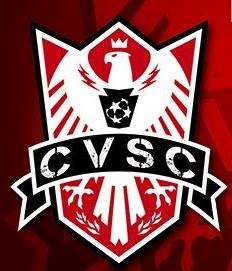 Thank you for your interest in sponsoring the CVSC Soccer Club.Your sponsorship helps CVSC promote Character, Values, Strength and Commitment with in the community.If interested in sponsoring, please be sure to return this form with your payment by August 1, 2016. If you have any questions, please contact at cvcs1soccerclub@gmail.com.Completed Sponsorship Form should be mailed to:                                         *** If possible, please also scan (both the form and the check) and e-mail                                    to cvsc1soccerclub@gmail.com, to help expedite the process.In response to requests to further promote our sponsors, we offer three sponsorship options.Team Sponsorship for TravelAs in the past, you can sponsor one or more teams in our Travel Program. With the sponsorship, your business name or logo will be printed on the back of the team’s uniform, which is kept by each child after the end of the season. Logo or name is done in 1 color. While we try to accommodate shirt color request, we cannot guarantee specific shirt colors.Team Jerseys are proudly displayed by our soccer players in front of:Families of approximately 500 intramural and travel CVSC Soccer Club playersFamilies, friends, and classmates throughout the areaTeam Sponsorship for IntramuralAs in the past, you can sponsor one or more teams in our Intramural Program. With the sponsorship, your business name or logo will be printed on the back of the team’s uniform, which is kept by each child after the end of the season. Logo or name is done in 1 color. While we try to accommodate shirt color request, we cannot guarantee specific shirt colors.Team Jerseys are proudly displayed by our soccer players in front of:Families of approximately 500 intramural and travel CVSC Soccer Club playersFamilies, friends, and classmates throughout the areaField SponsorA banner will be placed on each goal of an individual field. This field will be named after your business. The banners will be visible from all areas of the field.Fall 2016 Sponsorship AgreementPlease complete and return this agreement BY August 1, 2016 with payment to:	*** If possible, please also scan (both the form and the check) and e-mail	to cvsc1soccerclub@gmail.com to help expedite the process. 		(Please Print Clearly)Sponsor Options:                                                     Fall 2016             1) Field Sponsor  (6 spots available )                            $200	Banner Ad displayed at our playing fields.			Banners will be displayed throughout the entire 3 month season (longer, weather permitting).If more than 6 sponsors donate for this we will add sponsor ship to our Snack Shack.2) Full Team Sponsorship for Intramural	$250		Your business name displayed on a team’s jersey for the season.	3) Full Team Sponsorship for Travel                             $500  Your business name displayed on a team’s jersey for the season.	I am interested in increasing our visibility by supporting special events like Opening Day through:Discount Coupons  		Mascot Visit  			Please copy completed form for your own records. Please make checks payable to:CVSC Soccer Club.    Amount Enclosed $ 	Check # 	CVSC SOCCER 535 Racetrack RdAbbottstown, Pa 17301-9519Business NameContact NameChild Playing SoccerAddressCity, State, Zip CodePhone NumberE-mail Address